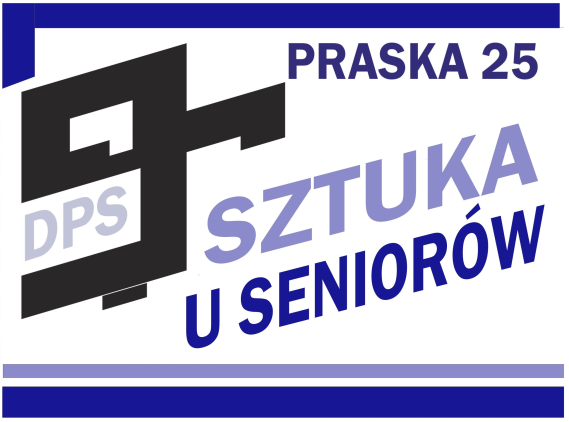 Zgłoszenie na konkurs „Radość Sztuki – Sztuka Radości”.Imię i Nazwisko:………………………………………………………………………………………………..Adres zamieszkania:………………………………………………………………………………………….Tel: …………..………… e-mail: ………………………………………………………….……………………Nazwa placówki Pomocy Społecznej : ……………………………………………………………….………………………………………………………………………………………………………………………….Adres placówki Pomocy Społecznej: …………………………………………………………………………………………………………………………………………………………………………………………….Tel: ……………………..e-mail: ………………………………………………………………….…………….Tytuł pracy: …………………………………………………………………………………..………………….Technika: ………………………………………………………………………………………………………….Wyrażam zgodę na przetwarzanie moich danych osobowych na potrzeby konkursu „Radość Sztuki – Sztuka Radości”Data i podpis: ………………………………………………..….